El SalvadorEl SalvadorEl SalvadorMarch 2029March 2029March 2029March 2029SundayMondayTuesdayWednesdayThursdayFridaySaturday12345678910Día de la Mujer111213141516171819202122232425262728293031Maundy ThursdayGood FridayEaster Saturday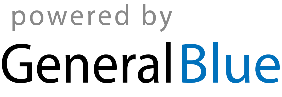 